                                                                    ПРОЄКТ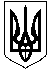 УКРАЇНАМАЛИНСЬКА МІСЬКА  РАДАЖИТОМИРСЬКОЇ ОБЛАСТІ     Р І Ш Е Н Н ямалинської МІСЬКОЇ ради(                            сесія                 скликання)Від          травня  2022 року  №  .   Про тимчасове звільнення від сплати орендної плати за договорами оренди        Керуючись Законом України «Про місцеве самоврядування в Україні», Порядком передачі в оренду державного та комунального майна затвердженим Постановою Кабінету Міністрів України від 03.06.2020 № 483, враховуючи звернення орендарів щодо звільнення від сплати орендної плати у зв’язку з подіями, які  негативно впливають на здатність орендарів продовжувати сплачувати орендну плату за укладеними договорами оренди, міська рада       ВИРІШИЛА:    Надати згоду на тимчасове звільнення від сплати орендної плати за договорами оренди з 24.02.2022 року по 01.05.2022 року наступним орендарям:  - ФОП Гончаренко М.Л., орендовано частину нежитлового приміщення по вул. Українських повстанців, 27;- ФОП Коміссаровій В.В., орендовано частину нежитлового приміщення по вул. Паркова, 4;- ФОП Ковальчуку В.С., орендовано частину нежитлового приміщення по вул. Неманихіна, 3;- БО «БФ «Ми не байдужі», орендовано частину нежитлового приміщення по вул. Неманихіна, 3;- ТОВ «Юридичне бюро «Статус експерт», орендовано частину нежитлового приміщення по вул. Неманихіна, 3;- ФОП Ястремського А.О., орендовано частину нежитлового приміщення по вул. Степана Бандери (Кримського), 7;- ФОП Чушенко М.В., орендовано частину нежитлового приміщення по вул. Гагаріна, 27.       2. Контроль за виконанням рішення покласти на першого заступника міського голови Сергія ФУРНИКА.Міський голова                                                                    Олександр СИТАЙЛО  Сергій ФУРНИКОлександр ПАРШАКОВВасиль ПРИХОДЬКО